MEMORANDUM  DEPARTMENT OF TRANSPORTATIONProject Development Branch(303)757-9040FAX (303)757-9868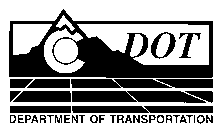 DATE:	October 21, 2010TO:	All Holders of Standard Special Provisions	FROM:	Larry Brinck, Standards and Specifications EngineerSUBJECT:	Revision of Section 712, Water for Mixing or Curing ConcreteEffective this date, our unit is issuing a new standard special provision, Revision of Section 712, Water for Mixing or Curing Concrete.  This new standard special is one page long.  It is to be used in projects having any type of concrete construction, beginning with projects dated November 18, 2010.  Please feel free, however, to use this special provision on projects advertised prior to this date.This new standard special provision clarifies the requirements for concrete mixing water.  Non-potable water for concrete mixing shall conform to ASTM C1602.Those of you who keep books of Standard Special Provisions should add this to your files.  For your convenience, we are attaching a new Index of Standard Special Provisions.  In addition, these and other recently issued special provisions will be available in one place at: http://www.coloradodot.info/business/designsupport/construction-specifications/2005-construction-specs/recently-issued-specsIf you have any questions or comments, please contact this office.mrs/lbAttachmentsDistribution: Per distribution list